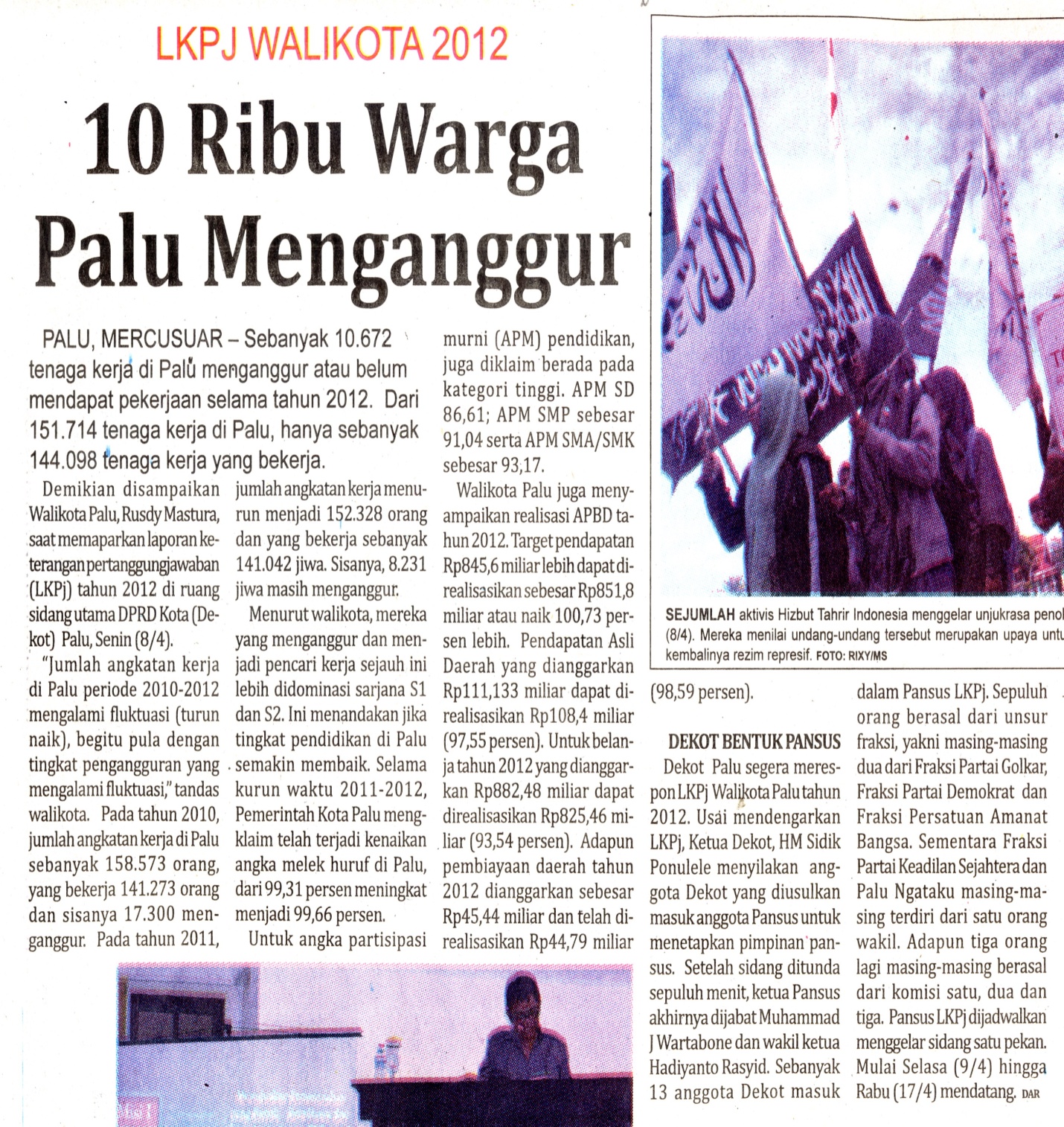 Harian    	:MercusuarKasubaudSulteng IHari, tanggal:Selasa, 9 April 2013KasubaudSulteng IKeterangan:Halaman  5 Kolom 1-5;KasubaudSulteng IEntitas:KotaKasubaudSulteng I